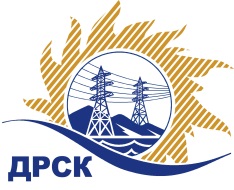 Акционерное Общество«Дальневосточная распределительная сетевая  компания»Протокол заседания Закупочной комиссии по вскрытию поступивших конвертовг. Благовещенск	Способ и предмет закупки: открытый электронный запрос цен (b2b-energo.ru): «Лакокрасочная продукция» (закупка № 81)ПРИСУТСТВОВАЛИ: Два члена постоянно действующей Закупочной комиссии АО «ДРСК» 2 уровня  и секретарь комиссииОТМЕТИЛИ:В ходе проведения запроса цен было получено 4 предложения, конверты с которыми были размещены в электронном виде на Торговой площадке Системы www.b2b-energo.ru.Вскрытие конвертов было осуществлено в электронном сейфе организатора запроса цен на Торговой площадке Системы www.b2b-energo.ru автоматически.Дата и время начала процедуры вскрытия конвертов с предложениями участников:11:21 15.12.2015 (московское время). Сделано 14 ставок.Место проведения процедуры вскрытия конвертов с предложениями участников:Торговая площадка Системы www.b2b-energo.ruВ конвертах обнаружены предложения следующих участников запроса цен:Решили:Утвердить протокол заседания закупочной комиссии по вскрытию конвертов, поступивших на открытый запрос цен.Ответственный секретарь Закупочной комиссии 2 уровня АО «ДРСК»	О.А. Моторинаисп.: Игнатова Т.А.(4162) 397-307№ 192/МР-В15.12.2015№Наименование участника и его адресПредмет заявки на участие в запросе цен1ООО "СЛАВНА" (150044, Россия, Ярославская обл., г. Ярославль, пр-т Ленинградский, д. 33, оф. 401)Предложение, подано 14.12.2015 в 10:51
Цена: 3 956 090,59 руб. (цена без НДС)2ООО "НИКАРТ-СЕРВИС" (454079, Россия, Челябинская обл., Челябинск г., Линейная ул., д. 64)Предложение, подано 14.12.2015 в 10:45
Цена: 4 028 321,04 руб. (цена без НДС)3ООО "Сибполимер" (630096, Новосибирская обл., г. Новосибирск, ул. Станционная, д. 54)Предложение, подано 14.12.2015 в 09:56
Цена: 4 226 000,00 руб. (цена без НДС)4ООО "Ярхимком" (150003, Ярославская область, г. Ярославль, ул. Советская, 69)Предложение: на условиях документации, подано 10.12.2015 в 16:13
Цена: 4 750 344,80 руб. (цена без НДС)